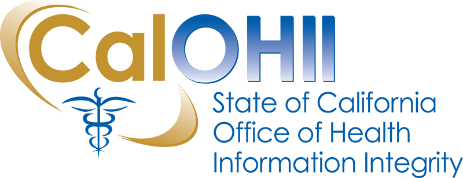 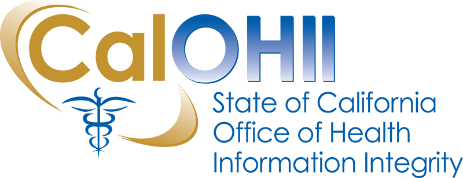 June 2021In this month’s communication, the California Office of Health Information Integrity (CalOHII) provides updates regarding CalOHII activities and news from the federal Health and Human Services (HHS).CalOHII UpdatesHHS Proposes Modifications to HIPAA – CalOHII submitted consolidated comments received from California Department of Veterans Affairs (CalVet), California Department of State Hospitals (DSH), California Department of Health Care Services (DHCS), and CalOHII.Special Publication Revision Underway – the National Institute for Standards and Technology (NIST) is planning to update NIST Special Publication (SP) 800—66, Revision 1, An Introductory Resource Guide for Implementing the Health Insurance Portability and Accountability Act (HIPAA) Security Rule. CalOHII is coordinating a consolidated response – we received comments from DHCS, Office of Systems Integration (OSI), Department of Rehabilitation (DOR), and Covered California.  We will submit comments to NIST by June 15th.Annual Update of the Statewide Health Information Policy Manual (SHIPM) – we have posted the June 2021 SHIPM on the SHIPM 2021 webpage.  The revised SHIPM reflects updates due to legislative and regulatory changes, compliance review findings, department suggestions, and editorial/grammar updates – 22 change log items were considered/reviewed.  In summary, this revision has resulted in:Updates to 20 policiesUpdates to four (4) definitions  Creation of a new attachmentCreation of a new appendix to the main SHIPM document For more details on the specific changes, refer to the SHIPM Change Log.State Health Information Guidance (SHIG) – the SHIG project is moving forward on various efforts – brief updates on each SHIG topic follow:SHIG 1.0 (Sharing Behavioral Health Information in California) – we continue our review of the current content to ensure it reflects recent federal and state statute and regulation changes. We anticipate publication of the updated SHIG 1.0 in September.SHIG 2.0 (Reduce Food and Nutrition Insecurity among Vulnerable Californians) – SHIG 2.0 has been published.  A webinar was held on May 20th with over 100 participants. We will post a recording of the webinar to the SHIG webpage within the next few weeks.SHIG 3.0 – the CalOHII team continues to work with Advisory Committee members on the following topic areas:  Persons living with HIV/AIDS – the Advisory Committee has reviewed draft scenarios and content during two sessions held in May.  We are working on the final document for their review in June. We anticipate publication in early July.Persons living with Developmental Disabilities – draft scenarios have been sent to the Advisory Committee for the first meeting on June 3rd.   The target publication date is August.Minors and Foster Youth – these topic areas will be combined into one SHIG document.  Internal reviews of scenarios began in late May.  The first meeting with the Advisory Committee is scheduled for June 30th.  The target publication date is late August.Public Health and Homelessness – the team is working on materials and we are targeting publication in September.HIPAA Compliance – CalOHII continues to work with four (4) departments on their Corrective Action Plan (CAP) action items as well as conducting a Targeted Review with a department.State Legislation Review – CalOHII has reviewed over 450 bills for possible SHIPM impacts – at this time we have nearly 30 bills we are tracking.  Incident/Breach – CalOHII continues to review and follow-up with organizations regarding incidents reported to CalCSIRS. Technical Assistance – CalOHII continues to provide information to organizations and individuals with questions concerning the privacy protections of health information in California.HHS NewsHIPAA Security Rule Violation Settlement – the federal Office for Civil Rights (OCR) conducted a compliance review in 2017 of Peachstate Health Management (Peachstate) to assess compliance with the HIPAA Privacy and Security Rules.  OCR found systemic non-compliance with the Security rule – specifically “failures to conduct an enterprise-wide risk analysis, implement risk management and audit controls, and maintain documentation of Security Rule policies and procedures”. Peachstate has agreed to pay a $25,000 settlement and implement corrective actions. For more information, refer to the OCR Newsroom webpage.Contact Us…If you have any questions or comments about the content of this newsletter, contact us at OHIComments@ohi.ca.gov.Past CalOHII Communications are on the CalOHII Communications - Archive page.